日本財団助成事業　現物写真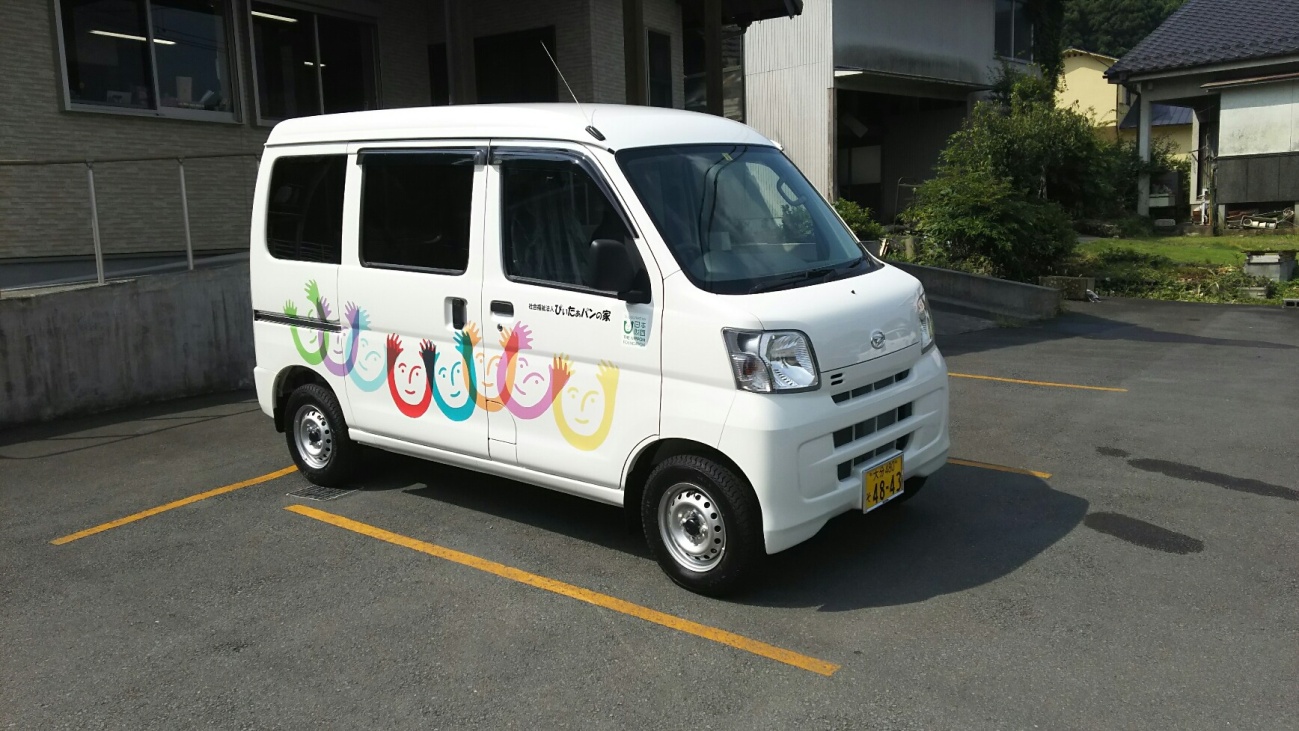 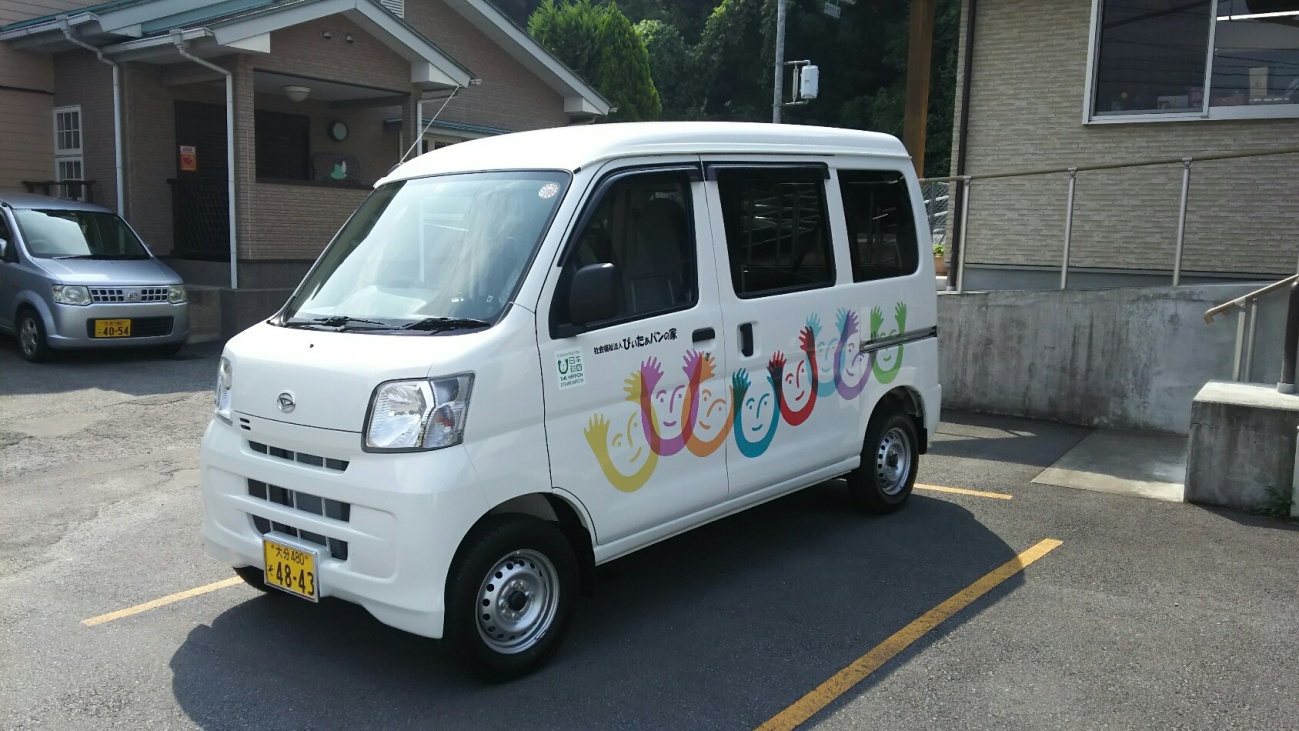 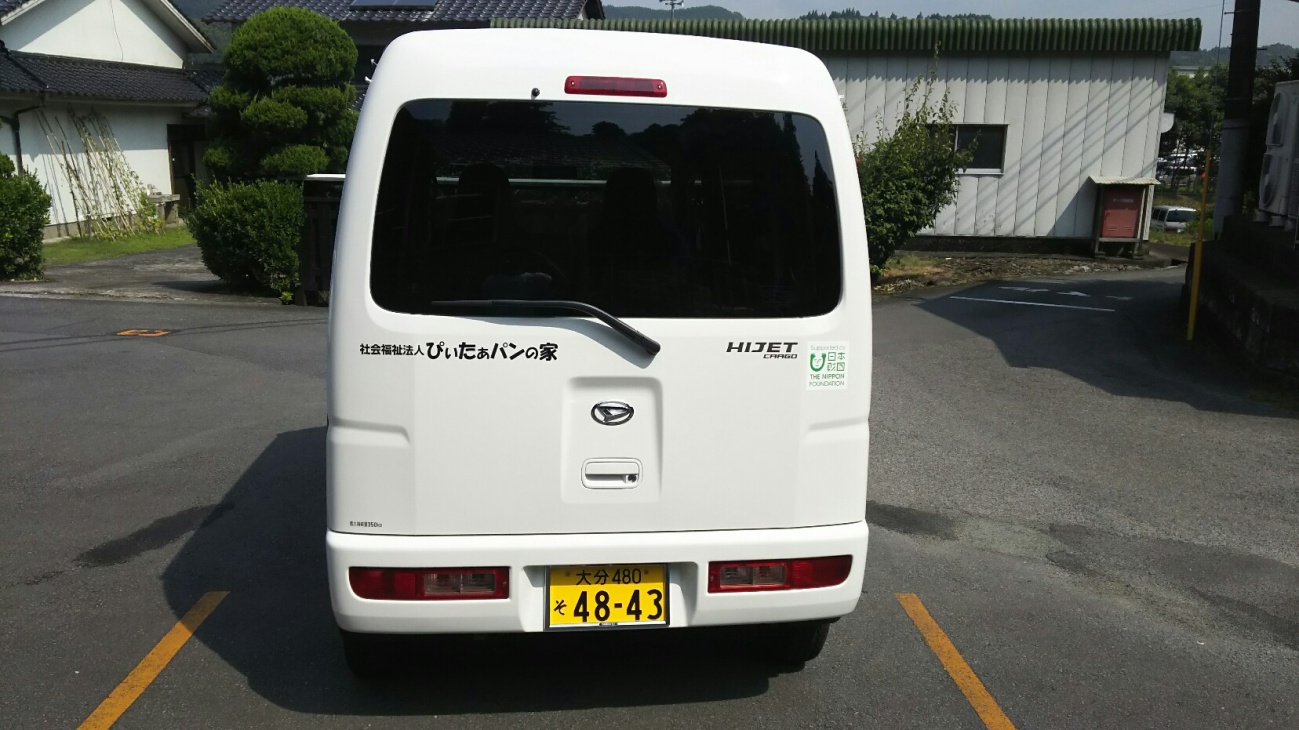 社会福祉法人ぴぃたぁパンの家（2017/08/08撮影）